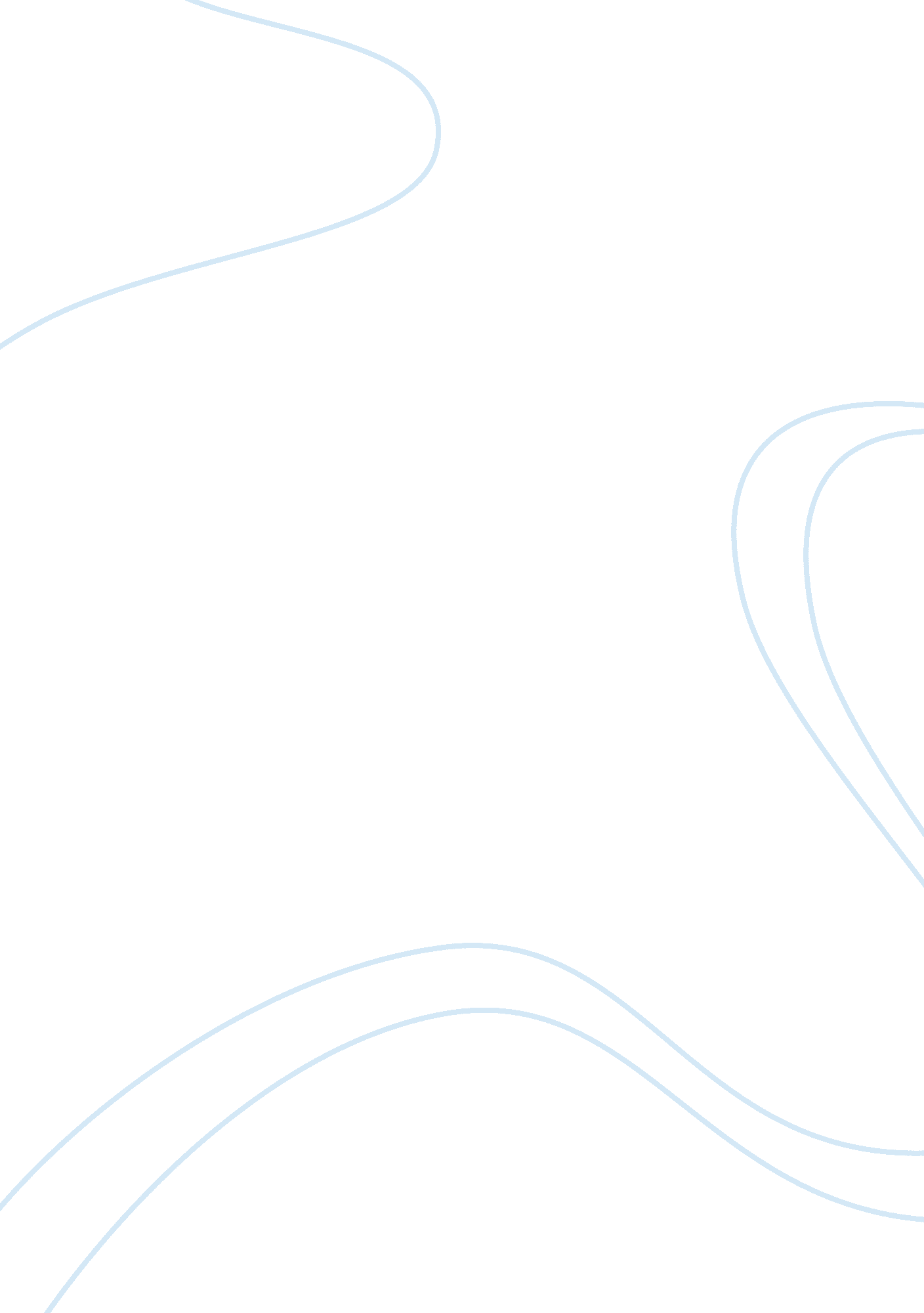 Free quality improvement plan essay exampleBusiness, Management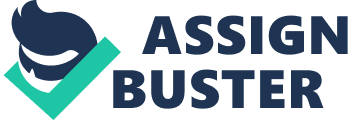 Introduction Successful implementation of any plan depends on the lay out structure that it gets. This is the reason as to why the QI plan should be as detailed as possible. It ensures that all parts of the decision making process are covered and during implementation nothing is left out. Authority In order to improve on the services of the organization, there has to be a clear road map as to how the changes will be implemented. The person who is responsible for overseeing the implementation process is the institution’s manager. The structure will make it easier for information to flow from the higher authorities to the subordinates. Flow of information will follow the structure of the organization from the highest in office to the lowest in office. Structure Among those who are in authority are the board of directors, executive leadership, the quality improvement committee, the medical staff, the support staff, department staff and the internship students respectively. Each of these people are responsible for the various departments from which they come from. The board of directors will be responsible for overseeing the implementation plan across the hospital while the executive leadership will ensure that each of the departments fulfill their role in ensuring that the quality of services within the hospital improves as per the plan(Kongstvedt, 2013). 
Organization- whenever there is a problem, the channel of reporting will start from the respective departments to their members in the executive committee who will then oversee that necessary changes are made to solve the problem. Communication For effectiveness during the communication process, the liaison officer will compile a report on a weekly basis then inform the respective departments of the changes that they have made and those that they may have missed. They will give a report on why they have not met these objectives and their plans to improve on the current situation. In each and every department, there will be one person responsible for ensuring that any eventuality that interferes with the progress of the implementation plan if reported to those who are in the respective leadership positions (Pui, 2012). 
Information management are used to manage the work processes and they play a huge role in management of critical since they can be used in compiling of records for use in delivering quality health care services. It allows for easier analysis and planning within the hospital. Also, easy retrieval of information ensures that efficiency when delivering services since decisions can be made within a short span of time. Education The staff will be educated frequently on the plan so that they are informed of the decisions that the hospital plans to undertake with regards to improvement of the services. Each departments will have different days allocated to them during which they will also air their views regarding the plans that the hospital plans to undertake. For the board of directors, they will oversee the education plan by ensuring that services and the time allocated for the education exercise are properly adhered to. They will also come up with parameters which will be used to evaluate the effectiveness of the education process to ensure that they serve the institution’s mission and objective. This can only be possible through monitoring the education process and the influence that the decision making process has on the hospital activities. Annual evaluation In order to successfully implement the plan, there needs to be continuous evaluation of all the activities associated with the plan. Continuous evaluation is only possible through monitoring and it has to incorporate some activities such as identification of the problem that affects each of the various departments. Monitoring can be done by taking into consideration of member complaints, utilization of resources, clinical safety or quality of clinical services and the administrative quality indicators. External entities The role of improving on the quality of services in the healthcare system does not solely rely on the authority in the hospital but it also needs the effort of various external entities. For instance, the body that is charged with ensuring that the health institution is fully equipped should always stock the hospital with necessary equipment whenever the need arises to prevent shortage issues. When there are adequate medicine, patients are guaranteed of effective services any time that they go in the hospital. Also, for the staff, having adequate facilities means that the working environment is conducive for health services. Besides, the external entities such as the body charged with paying the hospital staff play a huge role in ensuring that they are motivated to work. The staff will always feel responsible for any undertaking that they have. Such changes can only be made possible by involving the staff in the decision making process (Pui, 2012). Challenges Implementation process is bound to meet some challenges with one of the being the resistance from the people whom these changes target, especially if they are not involved in the planning processes. Another challenge can be when the changes take time to be part of the institution’s processes. It means that some departments are likely to experience the change faster than others therefore resulting into an irregular pattern of development. The most important factor in dealing with majority of the possible unforeseen challenges lies in letting the hospital staff get involved in the decision making progress. It allows the administration to see the possible problems from their won perspective. Conclusion Effective implementation of this plan depends on how all parts of the decision making process are covered. This will ensure that the problems are addressed as they are expected by the people who experience them. References Kongstvedt, P. R. (2013). Essentials of managed health care. Burlington, Mass: Jones and Bartlett Learning. 
Pui, C.-H. (2012). Childhood leukemias. Cambridge, UK : Cambridge University Press. 
Duffy, G. L., Moran, J. W., & Riley, W. (2010). Quality function deployment. Milwaukee, Wis: ASQ Quality Pree. 
Hamric, A. B., Hanson, C. M., Tracy, M. F., & O'Grady, E. T. (2014). Advanced practice nursing. St. Louis, Missouri: Elsevier/Saunders. 